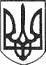 РЕШЕТИЛІВСЬКА МІСЬКА РАДАПОЛТАВСЬКОЇ ОБЛАСТІВИКОНАВЧИЙ КОМІТЕТРІШЕННЯ30 вересня 2021 року           	                                                                          № 308Про роботу дитячої школи мистецтвза 2020 рік та 9 місяців 2021 року	 Керуючись ст. 32 Закону України „Про місцеве самоврядування в Україні” та заслухавши інформацію директора дитячої школи мистецтв про роботу дитячої школи мистецтв за 2020 рік та 9 місяців 2021 року, виконавчий комітет  Решетилівської міської радиВИРІШИВ:1. Інформацію директора дитячої школи мистецтв Плюти В. Ю. про роботу дитячої школи мистецтв за 2020 рік та 9 місяців 2021 року  взяти до відома (додається).2. Директору дитячої школи мистецтв Плюті В. Ю. в подальшому продовжувати роботу щодо покращення організації освітнього процесу за освітніми програмами та сприяти залученню учнів до проведення активної мистецької діяльності.3. Контроль за виконанням даного рішення покласти на відділ культури, молоді, спорту та туризму виконавчого комітету міської ради (Тітік М.С.).Міський голова								О.А. Дядюнова ІНФОРМАЦІЯпро роботу дитячої  школи мистецтв Решетилівської міської радиза 2020 рік та 9 місяців 2021 рокуРешетилівська ДШМ заснована  1965 році.  Працює в трьох основних напрямках: надає початкову музичну, художню, хореографічну освіту всім бажаючим на безконкурсній  та конкурсній основах;   готує найбільш здібних випускників до вступу у вищі мистецькі навчальні заклади; проводить активну культурно-просвітницьку роботу.Станом на 1 вересня 2021 року в дитячій школі мистецтв навчається -    177 учнів, з них 12 – навчається по двох спеціальностях.В музичних класах навчається 94 учнів, в класах хореографії  – 29 учнів, в художніх класах – 66 учнів. У школі працює 18 викладачів, двоє з них у філіалі в с. Покровське.Проводиться навчання по спеціальностях: фортепіано, гітара, скрипка, бандура, баян, акордеон, гармошка,  синтезатор, духові інструменти, сольний спів, образотворче мистецтво, хореографія. Працюють музичні  колективи: загальний хор та оркестр народних інструментів, вокальний ансамбль „Мереживо”, троїста музика,                          гурт „Решетилівські музики”, зразковий хореографічний колектив „Зоряна”, вокальний ансамбль старших класів „Юність”, естрадний оркестр духових інструментів, вокальний ансамбль молодших класів „Капітошки”, ансамбль скрипалів, дитяча троїста музика, ансамбль бандуристів, фортепіанні ансамблі. Проведено та прийнято участь в 72-х концертно-конкурсних заходах (перелік додається). За звітний період  викладачами проведено групових та індивідуальних уроків – 17550 навчальних години. Згідно начального плану проведені:                академічні концерти – 8, переглядів художніх робіт – 6,  контрольні уроки                                хореографічного  класу  –  9,  екзаменів – 14.Поступили в вищі мистецькі навчальні заклади:Івахник Валерія – Полтавський коледж мистецтв. Фортепіано.Щербань вікторія – Полтавський коледж мистецтв. Фортепіано.Захарченко Євгеній – Полтавський коледж мистецтв. Театральний відділ.За звітний період учні ДШМ стали переможцями: обласних конкурсів – 33 рази, всеукраїнських конкурсів – 9 разів, міжнародних конкурсів (онлайн) – 10 разів. Проблеми:Потребує подальшого покращення матеріально-технічна база, зокрема                                     20 пюпітрів для нот на суму 6000 грн., 2 гітари на суму 8000 грн.,  20 блузок для учасників вокального ансамблю „Юність” на суму 8000 грн., шафа в клас образотворчого мистецтва – 10000 грн., заміна 12-річного комп’ютера.Директор                                                                                     Плюта В.Ю.              